Информационное письмо № 2Уважаемые коллеги!Кафедра нервных болезней, медицинской генетики и нейрохирургии Дагестанского государственного медицинского университета приглашает Вас принять участие во Вторых междисциплинарных «Доброхотовских чтениях», посвященных 85-летию университета. Конференция состоится на базе Дагестанского государственного медицинского университета6–7 октября 2017 года.На конференции планируется обсуждение широкого спектра вопросов, связанных с ключевыми проблемами нейронаук. Среди них: Новые подходы в диагностике неврологических заболеваний.Современные аспекты лечения болезней нервной системы.Эффективные методы профилактики. История неврологических школ и учений. Организационный комитет предлагает в срок до 15 апреля 2017 года направить в адрес Кафедры нервных болезней, медицинской генетики и нейрохирургии ДГМУ заявку об участии, заполнив прилагаемую анкету (см. Приложение 2), с указанием темы и приложением кратких тезисов доклада (см. Приложение 1). Публикация бесплатная. Тезисы, оформленные с нарушением требований оргкомитета, будут отклонены.Приглашения к участию и программа конференции будут направлены каждому участнику до 15 сентября 2016 года после рассмотрения и присланных данных на заседании Организационного комитета. Организационный комитет оставляет за собой право определения соответствия представленных заявок тематике конференции и последующего отбора докладов для публикации сборника материалов конференции. Анкету и тезисы, оформленные согласно представленным ниже требованиям, следует направлять ответственному секретарю конференции Ксении Борисовне Манышевой по адресу: neurokonfdsma@gmail.com. Контактный телефон для справок +7-963-413-68-69.Рабочий язык конференции – русский. Финансирование транспортных расходов и расходов по проживанию иногородних участников в гостинице рассматривается оргкомитетов в индивидуальном порядке. Организационный комитет конференции:Бурлият Абусуевна Абусуева – кандидат медицинских наук, доцент, заведующий кафедрой нервных болезней, медицинской генетики и нейрохирургии ДГМУ (председатель);Тажутдин Магомедович Мугутдинов – доктор медицинских наук, профессор кафедры неврологии ФПК и ППС ДГМУ (сопредседатель);Зоя Рашидбековна Умаханова – кандидат медицинских наук, доцент, заведующий кафедрой неврологии ФПК и ППС ДГМУ (сопредседатель);Лаура Гейбатовна Гейбатова – кандидат медицинских наук, ассистент кафедры неврологии ФПК и ППС ДГМУ;Ксения Борисовна Манышева – ассистент кафедры нервных болезней, медицинской генетики и нейрохирургии ДГМУ (ответственный секретарь);Анжела Джамалутдиновна Алиева – ассистент кафедры нервных болезней, медицинской генетики и нейрохирургии ДГМУ.Приложение 1. Требования к оформлению тезисов– Объем тезисов до 5000 знаков с пробелами– Используемый текстовый редактор – Word, шрифт Times New Roman, кегль 14, интервал полуторный. – Ссылки на литературу внутритекстовые, в квадратных скобках, в которых указывается порядковый номер  источника из списка литературы и номер страницы через запятую – К тезисам прилагается библиография в алфавитном порядке, оформленная в соответствии с представленным ниже образцом. Образец оформления тезисовИ.О. ФамилияНАЗВАНИЕ Текст, текст текст [3, с. 121]. Текст, текст текст текст текст текст текст текст текст… ЛитератураКрылов В.В., Ткачев В.В. Хирургическая анатомия артерий головного мозга // Геморрагический инсульт: Практическое руководство / Под ред. В.И. Скворцовой, В.В. Крылова. – М., 2005. – С. 59–76. Левин О.С. Полиневропатии. – М., 2016. Пирадов М.А. Синдром Гийена-Барре: диагностика и лечение // Неврологический журнал. – 2001. № 2. – С. 4–9.Сведения об авторахИванов Иван Иванович – доцент кафедры неврологии Ставропольского государственного медицинского университета, г. Ставрополь. Приложение 2. Дагестанский государственный медицинский университет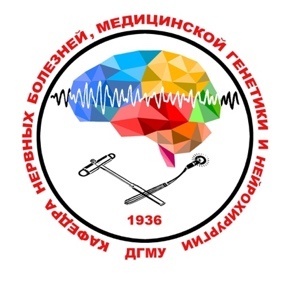 Кафедра нервных болезней, медицинской генетики и нейрохирургии367000, г. Махачкала, ул. Ляхова, 47, РКБ, Нейрохирургический корпус. E-mail: neurologia.dgma@mail.ru367000, г. Махачкала, ул. Ляхова, 47, РКБ, Нейрохирургический корпус. E-mail: neurologia.dgma@mail.ru367000, г. Махачкала, ул. Ляхова, 47, РКБ, Нейрохирургический корпус. E-mail: neurologia.dgma@mail.ruАнкета участникамеждународных  «Доброхотовских чтений»Анкета участникамеждународных  «Доброхотовских чтений»Фамилия, имя, отчество Место работы с указанием адреса и телефонаДолжность Ученая степень и званиеЭлектронный адрес для связиКонтактный телефон Домашний адрес, индекс (для рассылки материалов конференции)Тема доклада 